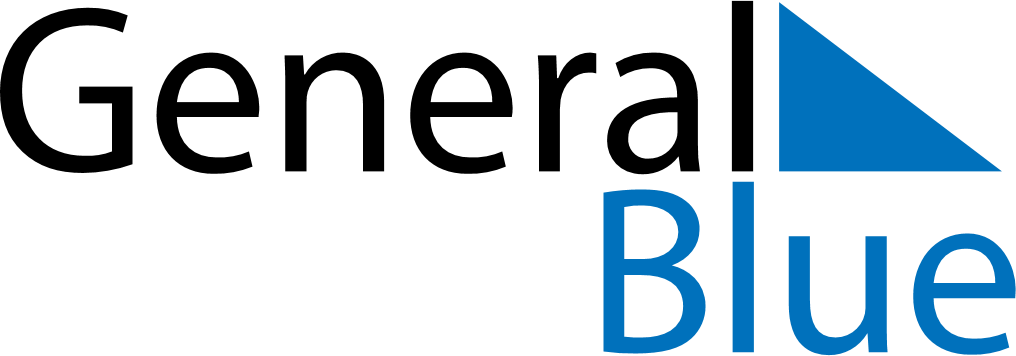 August 2022August 2022August 2022Costa RicaCosta RicaMondayTuesdayWednesdayThursdayFridaySaturdaySunday1234567Our Lady of Los Ángeles89101112131415161718192021Mother’s Day22232425262728293031